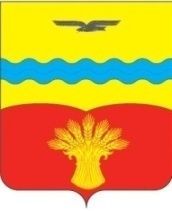 АДМИНИСТРАЦИЯ  МУНИЦИПАЛЬНОГО  ОБРАЗОВАНИЯ КИНЗЕЛЬСКИЙ СЕЛЬСОВЕТ  КрасногвардейскОГО районА  оренбургской ОБЛАСТИП О С Т А Н О В Л Е Н И Ес. Кинзелька15.11.2019                                                                                                                     № 123-пОб утверждении документации по планировке территории (проект планировки, совмещенный с проектом межевания территории) для реконструкции объекта АО «Оренбургнефть»: 5108П «Реконструкция выкидных линий АО «Оренбургнефть» с целью установки камер пуска и приема очистных устройств»  на территории Кинзельского сельсовета Красногвардейского района Оренбургской областиВ соответствии с частью 20 статьи 45, статьей 46 Градостроительного кодекса Российской Федерации, со статьей 28 Федерального закона от 06 октября 2003 года № 131-ФЗ «Об общих принципах местного самоуправления в Российской Федерации», со статьей 5, 27 Устава муниципального образования Кинзельский сельсовет Красногвардейского района Оренбургской области:          1. Утвердить документацию по планировке территории (проект планировки, совмещенный с проектом межевания территории) для реконструкции объекта АО «Оренбургнефть»: 5108П «Реконструкция выкидных линий АО «Оренбургнефть» с целью установки камер пуска и приема очистных устройств» на территории Кинзельского сельсовета Красногвардейского района Оренбургской области. 2. Установить, что настоящее постановление вступает в силу со дня его подписания, подлежит обнародованию и размещению на официальном сайте муниципального образования Кинзельский сельсовет Красногвардейского района в сети «Интернет» (раздел Градостроительная документация).3. Контроль за исполнением настоящего постановления оставляю за собой.Глава сельсовета                                                                                               Г.Н. РаботяговРазослано: в дело, АО «Оренбургнефть», ООО «НефтеСтрой Проект», для обнародования, отделу архитектуры и градостроительства, прокурору района.